南京明辉建设集团宁明辉字【2016】64号转发区住建局关于《2016年四季度专项检查暨岁末年初安全生产大检查情况通报》的通知公司各部门、项目部：现将区住建局关于《2016年四季度专项检查暨岁末年初安全生产大检查情况通报》的通知（溧建字【2016】93号）文转发给你们，请认真遵照执行。南京明辉建设集团二〇一六年十二月十五日主题词：四季度  安全生产   通报  抄报：公司总经理  副总经理南京明辉建设集团综合办公室印发                                    2016年12月15日印发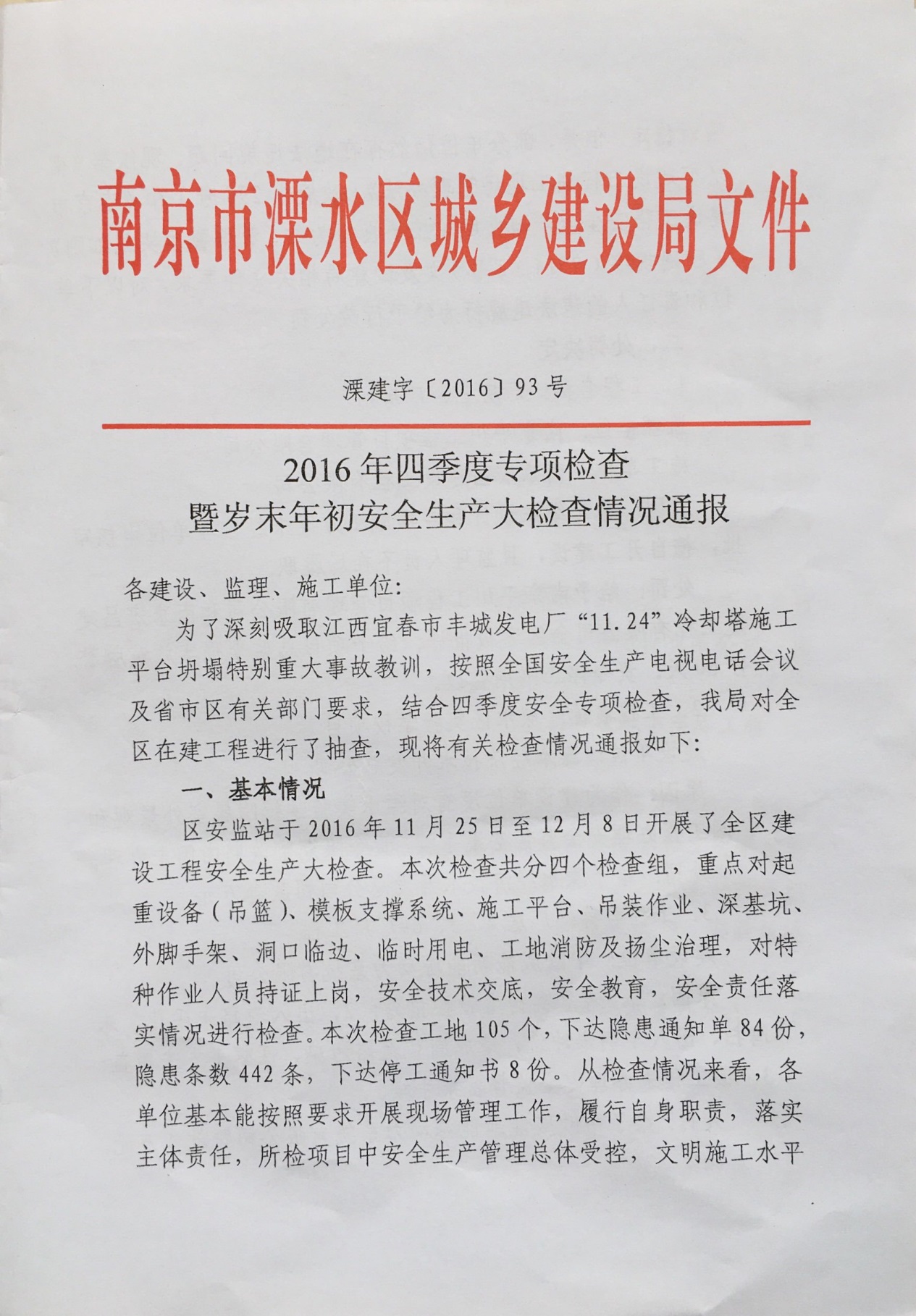 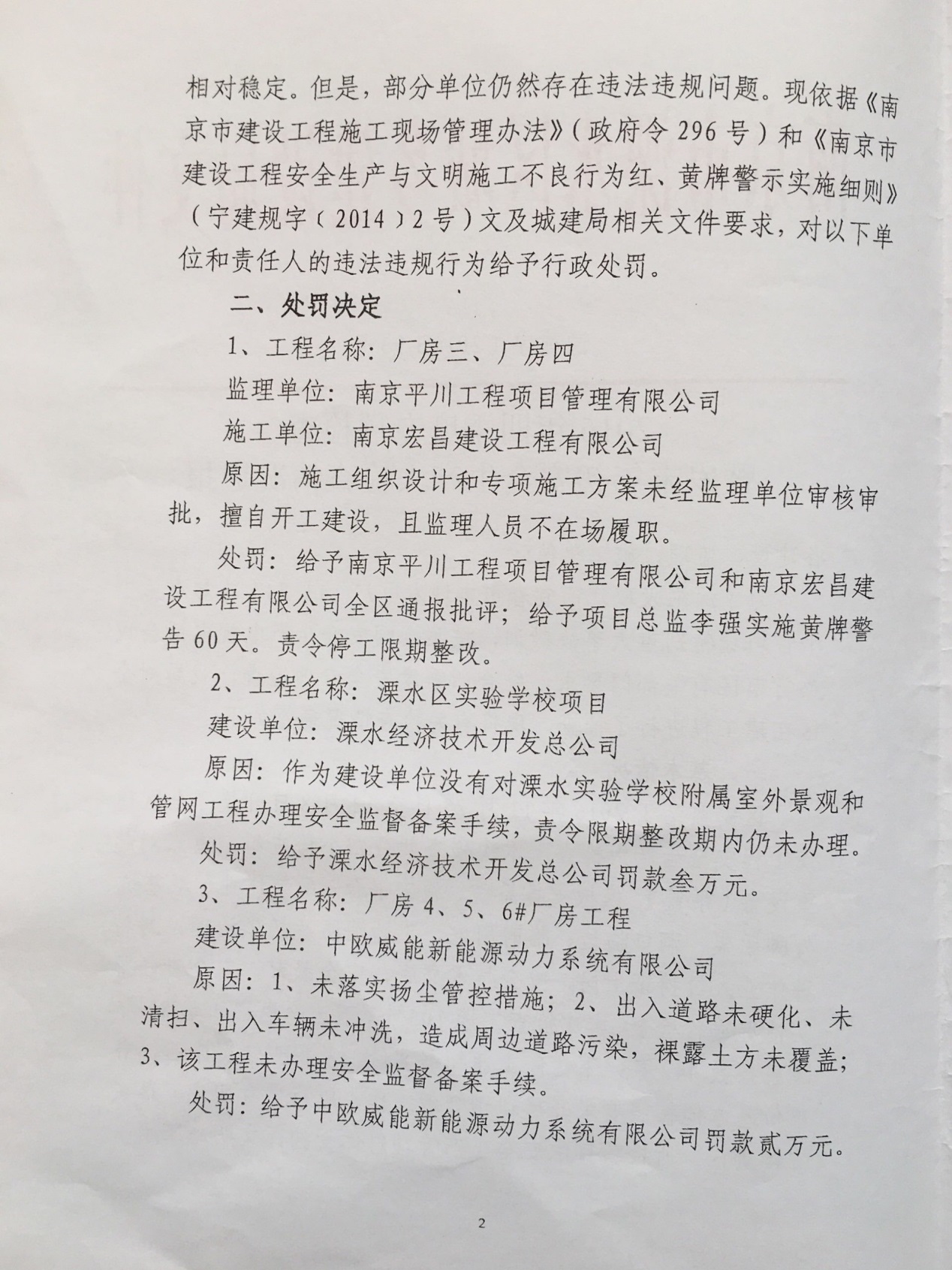 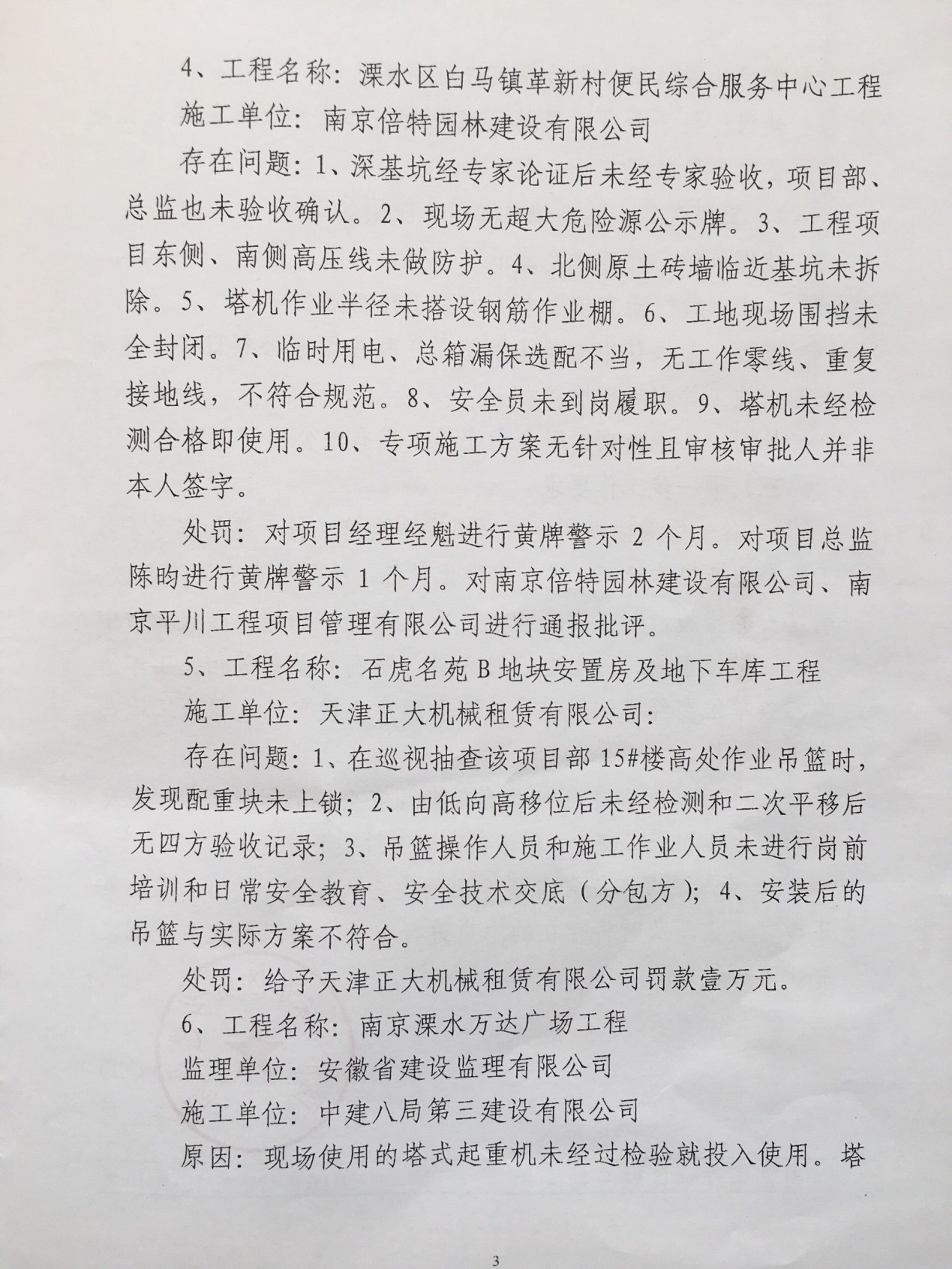 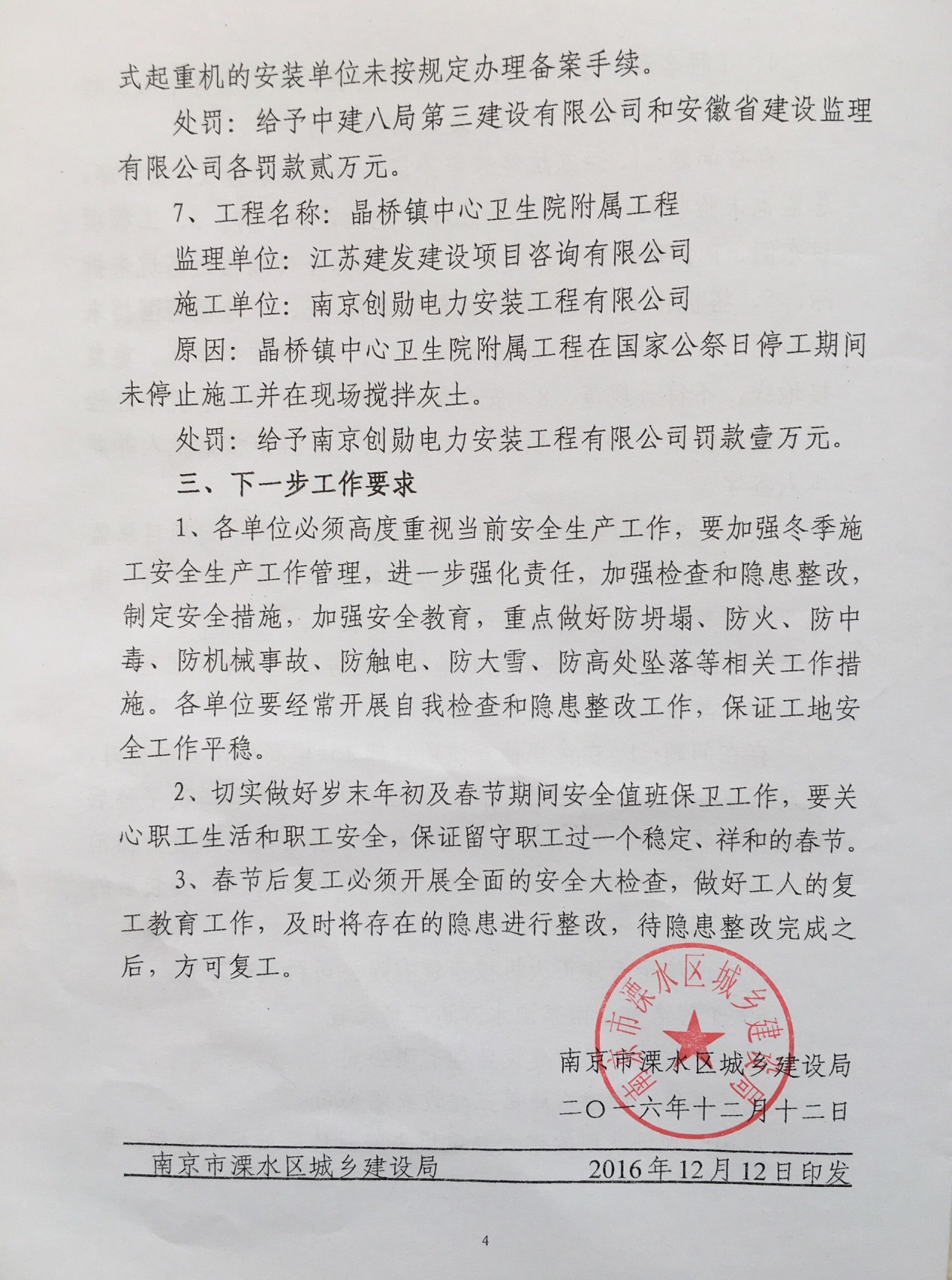 